О СЕРТИФИКАТЕ ДОПОЛНИТЕЛЬНОГО ОБРАЗОВАНИЯ 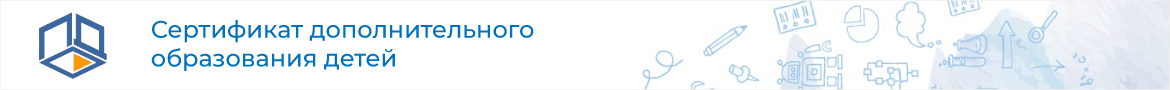 Сертификат дополнительного образования – реестровая запись о включении ребенка в систему персонифицированного дополнительного образования.Сертификат дополнительного образования является электронным.Получая сертификат, Вы получаете доступ в личный кабинет на Портале персонифицированного дополнительного образования ХМАО – Югры (https://hmao.pfdo.ru).На сертификат имеют право дети в возрасте от 5 до 18 лет, зарегистрированные на территории Ханты-Мансийского района.Сертификат выдается 1 раз и используется до достижения ребёнком 18-ти лет.Один ребёнок может использовать только один сертификат.Сертификат дополнительного образования имеет два статуса: «Сертификат учёта» и «Сертификат персонифицированного финансирования».Сертификат учёта – статус сертификата дополнительного образования, который закрепляет возможность бесплатно получать услуги дополнительного образования в муниципальных образовательных организациях в рамках муниципального задания.Сертификат учёта позволяет получить не более 3-х услуг дополнительного образования в муниципальных образовательных организациях в рамках муниципального задания.Количество сертификатов учёта не ограничено.Сертификат учёта НЕ расходует денежные средства сертификата.Сертификат дополнительного образования в статусе «Сертификат учёта» автоматически меняется на статус «Сертификат персонифицированного финансирования» при заключении договора на оказание услуг дополнительного образования по дополнительным программам, включенным в реестр сертифицированных программ.Сертификат персонифицированного финансирования  – статус сертификата дополнительного образования, предусматривающий его использование в соответствии с Правилами персонифицированного финансирования  для обучения по дополнительным программам, включенным в реестр сертифицированных программ.Сертификат персонифицированного финансирования позволяет получить не более 2-х услуг дополнительного образования по дополнительным программам, включенным в реестр сертифицированных программ.Реестр сертифицированных программ можно посмотреть на Портале персонифицированного дополнительного образования ХМАО – Югры (https://hmao.pfdo.ru) в  «Навигатор».В 2022 году в Ханты-Мансийском районе выделено  965 сертификатов персонифицированного финансирования, номиналом 28 167,88 рублей.